Муниципальное образование городской округ город Торжок Тверской областиТоржокская городская ДумаР Е Ш Е Н И ЕО согласовании передачи муниципального имущества,обладающего признаками общего имущества многоквартирного дома в общую долевую собственность собственников помещений многоквартирных домовВ целях повышения эффективности использования имущества, находящегося в муниципальной собственности муниципального образования городской округ город Торжок Тверской области, в соответствии с положениями Гражданского кодекса Российской Федерации, Жилищного кодекса Российской Федерации, Федерального закона от 06.10.2003 № 131-ФЗ «Об общих принципах организации местного самоуправления в Российской Федерации», 
Уставом муниципального образования городской округ город Торжок 
Тверской области, пунктом 7.4.3 пункта 7.4 Положения о порядке управления и распоряжения имуществом, находящимся в собственности муниципального образования город Торжок, утвержденным решением Торжокской городской 
Думы от 19.12.2013 № 219 (в редакции решений Торжокской городской Думы 
от 26.03.2014 № 235, от 18.12.2014 № 284, от 18.05.2017 № 84, от 03.09.2020 № 297 и от 20.10.2020 № 8), Постановлением Администрации муниципального образования городской округ город Торжок Тверской области 
от 24.01.2022 № 22, на основании обращений генерального директора 
ООО УК «Домоуправление» Е.Б. Седовой (от 18.05.2022 №№ 01-33/2574, 2575, 2578, 2579 и от 14.06.2022. №№ 01-33/3166, 3167), Торжокская городская Дума 
р е ш и л а:1. Согласовать передачу муниципального имущества: системы видеонаблюдения на многоквартирных домах №№ 14б, 14в, 16б, 16г по Калининскому шоссе в г. Торжке Тверской области, в общую долевую собственность собственников помещений в многоквартирных домах.  2. Настоящее Решение вступает в силу со дня его официального опубликования и подлежит размещению в свободном доступе на официальных сайтах администрации города Торжка и Торжокской городской Думы в информационно-телекоммуникационной сети Интернет.Председатель Торжокской городской Думы			          С.А. Дорогуш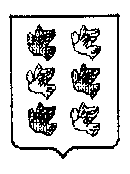 25.08.2022№ 127